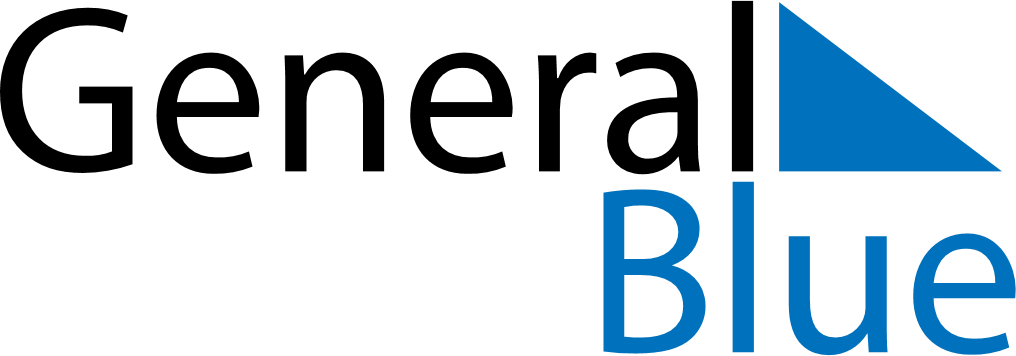 March 2024March 2024March 2024March 2024March 2024March 2024March 2024Vampula, Satakunta, FinlandVampula, Satakunta, FinlandVampula, Satakunta, FinlandVampula, Satakunta, FinlandVampula, Satakunta, FinlandVampula, Satakunta, FinlandVampula, Satakunta, FinlandSundayMondayMondayTuesdayWednesdayThursdayFridaySaturday12Sunrise: 7:29 AMSunset: 5:53 PMDaylight: 10 hours and 24 minutes.Sunrise: 7:26 AMSunset: 5:56 PMDaylight: 10 hours and 30 minutes.34456789Sunrise: 7:23 AMSunset: 5:59 PMDaylight: 10 hours and 35 minutes.Sunrise: 7:20 AMSunset: 6:01 PMDaylight: 10 hours and 41 minutes.Sunrise: 7:20 AMSunset: 6:01 PMDaylight: 10 hours and 41 minutes.Sunrise: 7:16 AMSunset: 6:04 PMDaylight: 10 hours and 47 minutes.Sunrise: 7:13 AMSunset: 6:06 PMDaylight: 10 hours and 53 minutes.Sunrise: 7:10 AMSunset: 6:09 PMDaylight: 10 hours and 58 minutes.Sunrise: 7:07 AMSunset: 6:12 PMDaylight: 11 hours and 4 minutes.Sunrise: 7:04 AMSunset: 6:14 PMDaylight: 11 hours and 10 minutes.1011111213141516Sunrise: 7:01 AMSunset: 6:17 PMDaylight: 11 hours and 15 minutes.Sunrise: 6:58 AMSunset: 6:19 PMDaylight: 11 hours and 21 minutes.Sunrise: 6:58 AMSunset: 6:19 PMDaylight: 11 hours and 21 minutes.Sunrise: 6:55 AMSunset: 6:22 PMDaylight: 11 hours and 27 minutes.Sunrise: 6:52 AMSunset: 6:25 PMDaylight: 11 hours and 33 minutes.Sunrise: 6:48 AMSunset: 6:27 PMDaylight: 11 hours and 38 minutes.Sunrise: 6:45 AMSunset: 6:30 PMDaylight: 11 hours and 44 minutes.Sunrise: 6:42 AMSunset: 6:32 PMDaylight: 11 hours and 50 minutes.1718181920212223Sunrise: 6:39 AMSunset: 6:35 PMDaylight: 11 hours and 55 minutes.Sunrise: 6:36 AMSunset: 6:38 PMDaylight: 12 hours and 1 minute.Sunrise: 6:36 AMSunset: 6:38 PMDaylight: 12 hours and 1 minute.Sunrise: 6:33 AMSunset: 6:40 PMDaylight: 12 hours and 7 minutes.Sunrise: 6:30 AMSunset: 6:43 PMDaylight: 12 hours and 13 minutes.Sunrise: 6:26 AMSunset: 6:45 PMDaylight: 12 hours and 18 minutes.Sunrise: 6:23 AMSunset: 6:48 PMDaylight: 12 hours and 24 minutes.Sunrise: 6:20 AMSunset: 6:50 PMDaylight: 12 hours and 30 minutes.2425252627282930Sunrise: 6:17 AMSunset: 6:53 PMDaylight: 12 hours and 35 minutes.Sunrise: 6:14 AMSunset: 6:55 PMDaylight: 12 hours and 41 minutes.Sunrise: 6:14 AMSunset: 6:55 PMDaylight: 12 hours and 41 minutes.Sunrise: 6:11 AMSunset: 6:58 PMDaylight: 12 hours and 47 minutes.Sunrise: 6:08 AMSunset: 7:01 PMDaylight: 12 hours and 52 minutes.Sunrise: 6:04 AMSunset: 7:03 PMDaylight: 12 hours and 58 minutes.Sunrise: 6:01 AMSunset: 7:06 PMDaylight: 13 hours and 4 minutes.Sunrise: 5:58 AMSunset: 7:08 PMDaylight: 13 hours and 10 minutes.31Sunrise: 6:55 AMSunset: 8:11 PMDaylight: 13 hours and 15 minutes.